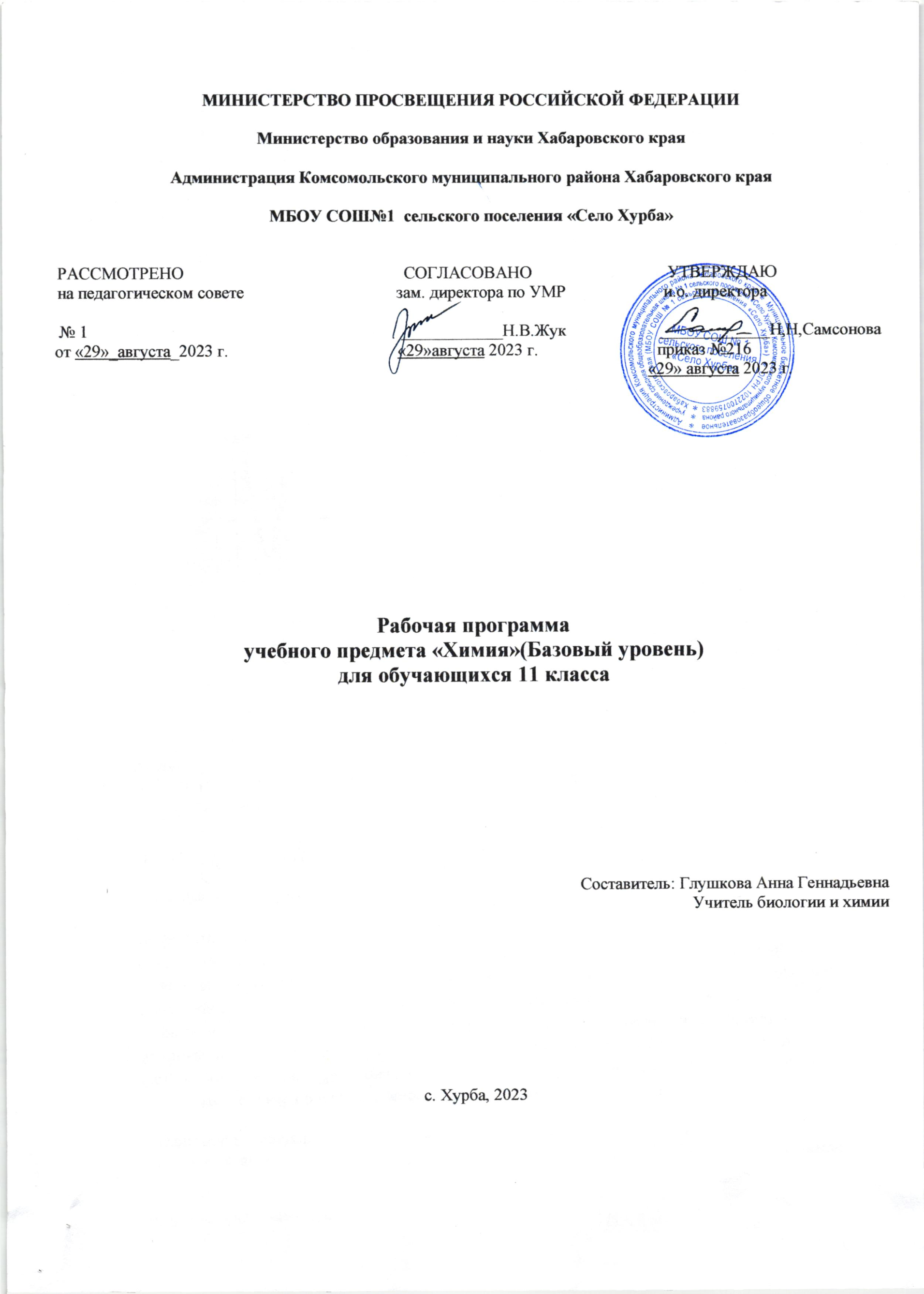 Рабочая программа составлена для работы по учебникам О. С. Габриеляна «Химия. Базовый уровень» 11 класса.                                                           Рабочая программа среднего (полного) общего образования по химии составлена на основе Федерального государственного образовательного стандарта общего образования.  В ней также учитываются основные идеи и положения Программы развития и формирования универсальных учебных действий для среднего общего образования.В рабочей программе предусмотрено развитие всех основных видов деятельности обучаемых, представленных в программах для начального общего и основного общего образования. Однако содержание данной рабочей программы имеет особенности, обусловленные, во-первых, предметным содержанием и, во-вторых, психологическими возрастными особенностями обучаемых.При изучении химии, где ведущую роль играет познавательная деятельность, основные виды учебной деятельности обучающихся на уровне учебных действий включают умения характеризовать, объяснять, классифицировать, владеть методами научного познания, полно и точно выражать свои мысли, аргументировать свою точку зрения, работать в группе, представлять и сообщать химическую информацию в устной и письменной форме и др.Одной из важнейших задач обучения в средней школе является подготовка обучающихся к осознанному и ответственному выбору жизненного и профессионального пути. Обучающиеся должны научиться самостоятельно ставить цели и определять пути их достижения, использовать приобретенный в школе опыт деятельности в реальной жизни, за рамками учебного процесса.Согласно образовательному стандарту главные цели среднего общего образования:формирование целостного представления о мире, основанного на приобретенных знаниях, умениях и способах деятельности;приобретение опыта разнообразной деятельности, опыта познания и самопознания;подготовка к осуществлению осознанного выбора индивидуальной образовательной или профессиональной траектории.Большой вклад в достижение этих целей среднего общего образования вносит изучение химии, которое призвано обеспечить:формирование системы химических знаний как компонента естественнонаучной картины мира;развитие личности обучающихся, их интеллектуальное и нравственное совершенствование, формирование у них гуманистических отношений и экологически целесообразного поведения, в быту и трудовой деятельности;выработку у обучающихся понимания общественной потребности в развитии химии, а также формирование у них отношения к химии как возможной области будущей практической деятельности;формирование умений безопасного обращения с веществами, используемыми в повседневной жизни.Цели изучения химии в средней (полной) школе:формирование у обучающихся умения видеть и понимать ценность образования, значимость химического знания для каждого человека, независимо от его профессиональной деятельности;формирование у обучающихся умений различать факты и оценки, сравнивать оценочные выводы, видеть их связь с критериями оценок и связь критериев с определенной системой ценностей, формулировать и обосновывать собственную позицию;формирование у обучающихся целостного представления о мире и роли химии в создании современной естественнонаучной картины мира; умения объяснять объекты и процессы окружающей действительности — природной, социальной, культурной, технической среды, — используя для этого химические знания;приобретение обучающимися опыта разнообразной деятельности, опыта познания и самопознания; ключевых навыков, имеющих универсальное значение для различных видов деятельности (навыков решения проблем, принятия решений, поиска, анализа и обработки информации, коммуникативных навыков, навыков измерений, навыков сотрудничества, навыков безопасного обращения с веществами в повседневной жизни).Ценностные ориентиры содержания курса химии в средней (полной) школе не зависят от уровня изучения и определяются спецификой химии как науки. Понятие «ценность» включает единство объективного (сам объект) и субъективного (отношение субъекта к объекту), поэтому в качестве ценностных ориентиров химического образования выступают объекты, изучаемые в курсе химии, к которым у учащихся формируется ценностное отношение. При этом ведущую роль играют познавательные ценности, так как данный учебный предмет входит в группу предметов познавательного цикла, главная цель которых заключается в изучении природы.Основу познавательных ценностей составляют научные знания, научные методы познания, а ценностные ориентации, формируемые у учащихся в процессе изучения химии, проявляются:в признании ценности научного знания, его практической значимости, достоверности;в ценности химических методов исследования живой и неживой природы;в понимании сложности и противоречивости самого процесса познания как извечного стремления к Истине.В качестве объектов ценностей труда и быта выступают творческая созидательная деятельность, здоровый образ жизни, а ценностные ориентации содержания курса химии могут рассматриваться как формирование:уважительного отношения к созидательной, творческой деятельности;понимания необходимости здорового образа жизни;потребности в безусловном выполнении правил безопасного использования веществ в повседневной жизни;сознательного выбора будущей профессиональной деятельности.Курс химии обладает возможностями для формирования коммуникативных ценностей, основу которых составляют процесс общения, грамотная речь.Ценностные ориентации курса направлены на воспитание у обучающихся:правильного использования химической терминологии и символики;потребности вести диалог, выслушивать мнение оппонента, участвовать в дискуссии;способности открыто выражать и аргументировано отстаивать свою точку зрения.Общая характеристика учебного курсаЖесткий лимит времени, отведенный на изучение химии на базовом уровне, и соответствие образовательному стандарту определили тщательный отбор содержания курса химии, который позволит:сохранить достаточно целостный и системный курс химии, который формировался на протяжении десятков лет, как в советской, так и в российской школе;освободить курс от излишне теоретизированного и сложного материала, для отработки которого требуется немало времени;максимально сократить ту описательную часть в содержании учебной дисциплины, которая носит сугубо частный характер и уместна, скорее, для профильных школ и классов;включить в курс материал, связанный с повседневной жизнью человека, с будущей профессиональной деятельностью выпускника, которая не имеет ярко выраженной связи с химией.Методологической основой   построения   учебного   содержания химии для средней школы базового уровня явилась идея интегрированного курса, но не естествознания, а химии.Структура предлагаемого курса решает две проблемы интеграции в обучении химии. Первая – это внутрипредметная интеграция учебной дисциплины «Химия». Идея такой интеграции диктует следующую очередность изучения разделов химии: вначале изучается органическая химия, а затем — химия общая. Такое структурирование обусловлено тем, что обобщение содержания предмета позволяет на завершающем этапе сформировать у выпускников средней школы представление о химии как о целостной науке, показать единство ее понятий, законов и теорий, универсальность и применимость их как для неорганической, так и для органической химии.Вторая – это межпредметная интеграция, позволяющая на базе химии объединить знания по физике, биологии, географии, экологии в единое понимание природы, т. е. сформировать целостную естественнонаучную картину окружающего мира. Это позволит старшеклассникам осознать то, что без знаний по химии восприятие окружающего мира будет неполным и ущербным, а люди, не получившие таких знаний, могут стать неосознанно опасными для этого мира, так как химически неграмотное обращение с веществами, материалами и процессами грозит немалыми бедами.Кроме этих двух ведущих интегрирующих идей, курс реализует и еще одну – интеграцию химических знаний с гуманитарными дисциплинами: историей, литературой, мировой художественной культурой. Это, в свою очередь, позволяет средствами учебного предмета показать роль химии и в социальной сфере человеческой деятельности, т. е. полностью соответствовать идеям образовательного стандарта.Особенности содержания обучения химии в средней (полной) школе обусловлены спецификой химии как науки и поставленными целями. Основными проблемами химии являются изучение состава и строения веществ, зависимости их свойств от строения, получение веществ с заданными свойствами, исследование закономерностей химических реакций и путей управления ими в целях получения веществ, материалов, энергии. Поэтому в рабочей программе по химии нашли отражение основные содержательные линии:«Вещество» — знания о составе и строении веществ, их важнейших физических и химических свойствах, биологическом действии.«Химическая реакция» — знания об условиях, в которых проявляются химические свойства веществ, способах управления химическими процессами.«Применение веществ» — знания и опыт практической деятельности с веществами, которые наиболее часто употребляются в повседневной жизни, широко используются в промышленности, сельском хозяйстве, на транспорте.«Язык химии» — система важнейших понятий химии и терминов, в которых они описываются, номенклатура неорганических веществ, т. е. их названия (в том числе и тривиальные), химические формулы и уравнения, а также правила перевода информации с естественного языка на язык химии и обратно.Место предмета в учебном планеФедеральный государственный образовательный стандарт предусматривает изучение курса химии в средней (полной) школе как составной части предметной области «Естественнонаучные предметы».В Базисном учебном плане средней (полной) школы химия включена в раздел «Содержание, формируемое участниками образовательного процесса». Обучающиеся могут выбрать для изучения или интегрированный курс естествознания, или химию, как на базовом, так и на углубленном уровне.Рабочая программа по химии для среднего (полного) общего образования на базовом уровне составлена из расчета часов, указанных в Базисном учебном плане образовательных учреждений общего образования: по 1—2 часа в неделю.Результаты освоения курсаДеятельность учителя в обучении химии в средней (полной) школе должна быть направлена на достижение обучающимися следующих личностных результатов:в ценностно-ориентационной сфере — осознание российской гражданской идентичности, патриотизма, чувства гордости за российскую химическую науку;в трудовой сфере — готовность к осознанному выбору дальнейшей образовательной траектории или трудовой деятельности;в познавательной (когнитивной, интеллектуальной) сфере — умение управлять своей познавательной деятельностью, готовность и способность к образованию, в том числе самообразованию, на протяжении всей жизни; сознательное отношение к непрерывному образованию как условию успешной профессиональной и общественной деятельности;в сфере сбережения здоровья — принятие и реализация ценностей здорового и безопасного образа жизни, неприятие вредных привычек (курения, употребления алкоголя, наркотиков) на основе знаний о свойствах наркологических и наркотических веществ.Метапредметные результаты освоения выпускниками средней (полной) школы курса химии:использование умений и навыков различных видов познавательной деятельности, применение основных методов познания (системно-информационный анализ, наблюдение, измерение, проведение эксперимента, моделирование, исследовательская деятельность) для изучения различных сторон окружающей действительности;владение основными интеллектуальными операциями: формулировка гипотезы, анализ и синтез, сравнение и систематизация, обобщение и конкретизация, выявление причинно- следственных связей и поиск аналогов;познание объектов окружающего мира от общего через особенное к единичному;умение генерировать идеи и определять средства, необходимые для их реализации;умение определять цели и задачи деятельности, выбирать средства реализации цели и применять их на практике;использование различных источников для получения химической информации, понимание зависимости содержания и формы представления информации от целей коммуникации    и адресата;умение продуктивно общаться и взаимодействовать в процессе совместной деятельности, учитывать позиции других участников деятельности, эффективно разрешать конфликты;готовность и способность к самостоятельной информационно-познавательной деятельности, включая умение ориентироваться в различных источниках информации, критически оценивать и интерпретировать информацию, получаемую из различных источников;умение использовать средства информационных и коммуникационных технологий (далее — ИКТ) в решении когнитивных, коммуникативных и организационных задач с соблюдением требований эргономики, техники безопасности, гигиены, ресурсосбережения, правовых и этических норм, норм информационной безопасности;владение языковыми средствами, в том числе и языком химии — умение ясно, логично и точно излагать свою точку зрения, использовать адекватные языковые средства, в том числе   и символьные (химические знаки, формулы и уравнения).Предметными результатами изучения химии на базовом уровне на ступени среднего (полного) общего образования являются:в познавательной сфере:знание (понимание) изученных понятий, законов и теорий;умение описывать демонстрационные и самостоятельно проведенные эксперименты, используя для этого естественный (русский, родной) язык и язык химии;умение классифицировать химические элементы, простые и сложные вещества, в том числе и органические соединения, химические реакции по разным основаниям;умение характеризовать изученные классы неорганических и органических соединений, химические реакции;готовность проводить химический эксперимент, наблюдать за его протеканием, фиксировать результаты самостоятельного и демонстрируемого эксперимента и делать выводы;умение формулировать химические закономерности, прогнозировать свойства неизученных веществ по аналогии со свойствами изученных;поиск источников химической информации, получение необходимой информации, ее анализ, изготовление химического информационного продукта и его презентация;— владение обязательными справочными материалами: Периодической системой химических элементов Д. И. Менделеева, таблицей растворимости, электрохимическим рядом напряжений металлов, рядом электроотрицательности — для характеристики строения, состава и свойств атомов элементов химических элементов I–IV периодов и образованных ими простых и сложных веществ;— установление зависимости свойств и применения важнейших органических соединений от их химического строения, в том числе и обусловленных характером этого строения (предельным или непредельным) и наличием функциональных групп;моделирование молекул важнейших неорганических и органических веществ;понимание химической картины мира как неотъемлемой части целостной научной картины мира;в ценностно-ориентационной сфере — анализ и оценка последствий для окружающей среды бытовой и производственной деятельности человека, связанной с производством и переработкой важнейших химических продуктов;в трудовой сфере — проведение химического эксперимента; развитие навыков учебной, проектно-исследовательской, творческой деятельности при выполнении индивидуального проекта по химии;в сфере здорового образа жизни — соблюдение правил безопасного обращения с веществами, материалами и химическими процессами; оказание первой помощи при отравлениях, ожогах и других травмах, связанных с веществами и лабораторным оборудованием.СОДЕРЖАНИЕ КУРСАСодержание курса характеризуется целостностью и системностью учебного предмета, на освоение которого отведено небольшое, жестко лимитированное учебное время. В курсе общей химии вначале углубляются и расширяются знания, полученные обучающимися из курса основной школы, о строении атома и вещества на основе Периодического закона и Периодической системы Д. И. Менделеева, общих свойствах классов органических и неорганических соединений (кислот, оснований, амфотерных соединений) в свете теории электролитической диссоциации. Далее рассматривается классификация химических реакций в органической и неорганической химии. Завершает курс знакомство старшеклассников с перспективами развития химической науки и химического производства, с проблемами охраны окружающей среды от химического загрязнения и путями их решения.ОБЩАЯ ХИМИЯПериодический закон и строение атомаОткрытие Д. И. Менделеевым Периодическ ого з акона. Первые попытки классификации химических элементов. Важнейшие понятия химии: атом, относительная атомная и молекулярная массы. Открытие Д. И. Менделеевым Периодического закона. Периодический закон в формулировке Д. И. Менделеева.Периодическая система Д. И. Менделеева. Периодическая система Д. И. Менделеева как графическое отображение Периодического закона. Различные варианты Периодической системы. Периоды и группы. Значение Периодического закона и Периодической системы.Стро ение атом а. Атом — сложная частица. Открытие элементарных частиц и строения атома. Ядро атома: протоны и нейтроны. Изотопы. Изотопы водорода. Электроны. Электронная оболочка. Энергетический уровень. Орбитали: s­ и р-. d­Орбитали. Распределение электронов по энергетическим уровням и орбиталям. Электронные конфигурации атомов химических элементов. Валентные возможности атомов химических элементов.Перио диче ский з ак он и стр о ение атом а. Современное понятие химического элемента. Современная формулировка Периодического закона. Причина периодичности в изменении свойств химических элементов. Особенности заполнения энергетических уровней в электронных оболочках атомов переходных элементов. Электронные семейства элементов: s- и р-элементы; d­ и f­элементы.Строение веществаК ов а лентна я химиче ска я связ ь. Понятие о ковалентной связи. Общая электронная пара. Кратность ковалентной связи. Электроотрицательность. Перекрывание элек­ тронных орбиталей, пи- и сигма­связи. Ковалентная полярная и ковалентная неполярная химические связи. Обменный и донорно-акцепторный механизмы образования ковалентной связи. Вещества молекулярного и немолекулярного строения. Закон постоянства состава для веществ молекулярного строения.И о н н а я х и м и ч е с к а я с в я з ь. Катионы и анионы. Ионная связь и ее свойства. Ионная связь как крайний случай ковалентной полярной связи. Формульная единица вещества. Относительность деления химических связей на типы.Металлическая химическая связь. Общие физические свойства металлов. Зависимость электропроводности металлов от температуры. Сплавы. Черные и цветные сплавы.Агр егатные с о стояния в еще ств а. Газы. Закон Авогадро для газов. Молярный объем газообразных веществ (при н. у.). Жидкости.Во дор о дна я химиче ска я связ ь. Водородная связь как особый случай межмолекулярного взаимодействия. Механизм ее образования и влияние на свойства веществ (на примере воды). Использование воды в быту и на производстве. Внутримолекулярная водородная связь и ее биологическая роль.Т ипы криста ллических р ешето к. Кристаллическая решетка. Ионные, металлические, атомные и молекулярные кристаллические решетки. Аллотропия. Аморфные вещества, их отличительные свойства.Ч и с т ы е в е щ е с т в а и с м е с и. Смеси и химические соединения. Гомогенные и гетерогенные смеси. Массовая и объемная доли компонентов в смеси. Массовая доля примесей. Решение задач на массовую долю примесей. Классификация веществ по степени их чистоты.Д и с п е р с н ы е с и с т е м ы. Понятие дисперсной системы. Дисперсная фаза и дисперсионная среда. Классификация дисперсных систем. Коллоидные дисперсные системы. Золи и гели. Значение дисперсных систем в природе и жизни человека.Электролитическая диссоциацияР а с т в о р ы. Растворы как гомогенные системы, состоящие из частиц растворителя, растворенного вещества и продуктов их взаимодействия. Растворение как физико­химический процесс. Массовая доля растворенного вещества. Типы растворов. Молярная концентрация вещества. Минеральные воды.Т е ория э лектр о литиче ск ой дис с оциаци и. Электролиты и неэлектролиты. Степень электролитической диссоциации. Сильные и слабые электролиты. Уравнения электролитической диссоциации. Механизм диссоциации. Ступенчатая диссоциация. Водородный показатель.К и с л о т ы в свете теории электролитической диссоциации. Общие свойства неорганических и органических кислот. Условия течения реакций между электролитами до конца. Специфические свойства азотной, концентрированной серной и муравьиной кислот.О с н о в а н и я в свете теории электролитической диссоциации, их классификация и общие свойства. Амины как органические основания. Сравнение свойств аммиака, метиламина и анилина.С о л и в свете теории электролитической диссоциации, их классификация и общие свойства. Соли кислые и осно́вные. Соли органических кислот. Мыла. Электрохимический ряд напряжений металлов и его использование для характеристики восстановительных свойств металлов.Ги д р о л и з. Случаи гидролиза солей. Реакция среды (рН) в растворах гидролизующихся солей. Гидролиз органических ве­ ществ, его значение.Химические реакцииК ла с сификация химиче ских р еакци й. Реакции, идущие без изменения состава веществ. Классификация по числу и составу реагирующих веществ и продуктов реакции. Реакции разложения, соединения, замещения и обмена в неорганической химии. Реакции присоединения, отщепления, замещения и изомеризации в органической химии. Реакции полимеризации как частный случай реакций присоединения.Т еплов ой э ф ф ект химиче ских р еакци й. Экзо- и эндотермические реакции. Термохимические уравнения. Расчет количества теплоты по термохимическим уравнениям.Ск ор о сть химиче ских р еакци й. Понятие о скорости химических реакций, аналитическое выражение. Зависимость скорости реакции от концентрации, давления, температуры, природы реагирующих веществ, площади их соприкосновения. Закон действующих масс. Решение задач на химическую кинетику.К а т а л и з. Катализаторы. Катализ. Гомогенный и гетерогенный катализ. Примеры каталитических процессов в промышленности, технике, быту. Ферменты и их отличия от неорганических катализаторов. Применение катализаторов и ферментов.Х и м и ч е с к о е р а в н о в е с и е. Обратимые и необратимые реакции. Химическое равновесие и способы его смещения на примере получения аммиака. Синтез аммиака в промышленности. Понятие об оптимальных условиях проведения технологического процесса.Окис лительно-в о с ст ановите льные    процессы. Окислительно-восстановительные реакции. Окислитель и восстановитель. Окисление и восстановление. Составление уравнений окислительно-восстановительных реакций методом электронного баланса.О бщие свойства   металлов. Химические свойства металлов как восстановителей. Взаимодействие металлов с неметаллами, водой, кислотами и растворами солей. Металлотермия.К орр о зия мет а ллов как окислительно­восстановительный процесс. Способы защиты металлов от коррозии.О бщие   свойств а немет а лло в. Химические свойства неметаллов как окислителей. Взаимодействие с металлами, водородом и другими неметаллами. Свойства неметаллов как восстановителей. Взаимодействие с простыми и сложными веществами-окислителями. Общая характеристика галогенов.Электр о ли з. Общие способы получения металлов и неметаллов. Электролиз растворов и расплавов электролитов на примере хлорида натрия. Электролитическое получение алюминия. Практическое значение электролиза. Гальванопластика и гальваностегия.З а к л ю ч е н и е. Перспективы развития химической науки и химического производства. Химия и проблема охраны окружающей среды.Демонстрации. Различные формы Периодической системы Д. И. Менделеева. Модель кристаллической решетки хлорида натрия. Образцы минералов с ионной кристаллической решеткой: кальцита, галита. Модели кристаллических решеток «сухого льда» (или иода), алмаза, графита (или кварца). Модель молярного объема газов. Три агрегатных состояния воды. Образцы различных дисперсных систем: эмульсий, суспензий, аэрозолей, гелей и золей. Коагуляция. Синерезис. Эффект Тиндаля. Испытание растворов электролитов и неэлектролитов на предмет диссоциации. Зависимость степени электролитической диссоциации уксусной кислоты от разбавления раствора. Примеры реакций ионного обмена, идущих с образованием осадка, газа или воды. Химические свойства кислот: взаимодействие с металлами, основными и амфотерными оксидами, основаниями (щелочами и нерастворимыми в воде), солями. Взаимодействие азотной кислоты с медью. Обугливание концентрированной серной кислотой сахарозы. Химические свойства щелочей: реакция нейтрализации, взаимодействие с кислотными оксидами, солями. Разложение нерастворимых в воде оснований при нагревании. Химические свойства солей: взаимодействие с металлами, кислотами, щелочами, с другими солями. Гидролиз карбида кальция. Изучение рН растворов гидролизующихся солей: карбонатов щелочных металлов, хлорида и ацетата аммония. Экзотермические и эндотермические химические реакции. Тепловые явления при растворении серной кислоты и аммиачной селитры. Зависимость скорости реакции от природы веществ на примере взаимодействия растворов различных кислот одинаковой концентрации с одинаковыми кусочками (гранулами) цинка и одинаковых кусочков разных металлов (магния, цинка, железа) с раствором соляной кислоты. Взаимодействие растворов серной кислоты с растворами тиосульфата натрия различной концентрации и температуры. Модель кипящего слоя. Разложение пероксида водорода с помощью неорганических катализаторов (FeCl2, KI) и природных объектов, содержащих каталазу (сырое мясо, картофель). Простейшие окислительно-восстановительные реакции: взаимодействие цинка с соляной кислотой и железа с сульфатом меди (II). Модель электролизера. Модель электролизной ванны для получения алюминия.Лабораторные опыты. Определение типа кристаллической решетки вещества и описание его свойств. Ознакомление с дисперсными системами.Реакции, идущие с образованием осадка, газа или воды. Взаимодействие соляной кислоты с цинком, оксидом меди (II), гидроксидом меди (II), карбонатом кальция. Взаимодействие раствора гидроксида натрия с соляной кислотой в присутствии фенолфталеина, с раствором хлорида железа (III), с раствором соли алюминия. Взаимодействие раствора сульфата меди (II) с железом, известковой водой, раствором хлорида кальция. Получение гидрокарбоната кальция взаимодействием известковой воды с оксидом углерода (IV) (выдыхаемый воздух). Испытание индикатором растворов гидролизующихся и негидролизующихся солей.  Реакция замещения меди железом в растворе   сульфата меди (II). Получение кислорода разложением пероксида водорода с помощью диоксида марганца. Получение водорода взаимодействием кислоты с цинком. Ознакомление с препаратами бы-овой химии, содержащими энзимы.Практическая работа № 1. Получение и распознавание газов.Практическая работа № 2. Решение экспериментальных задач на идентификацию неорганических и органических соединений.Практическая работа № 3 (для двухчасового варианта изучения курса). Генетическая связь между различными классами неорганических  и  органических веществ.ПЛАНИРУЕМЫЕ РЕЗУЛЬТАТЫ ИЗУЧЕНИЯ УЧЕБНОГО ПРЕДМЕТА «ХИМИЯ» НА УРОВНЕ СРЕДНЕГО ОБЩЕГО ОБРАЗОВАНИЯВыпускник на базовом уровне научится:— понимать химическую картину мира как составную часть целостной научной картины мира;— раскрывать роль химии и химического производства как производительной силы современного общества;формулировать значение химии и ее достижений для повседневной жизни человека;устанавливать взаимосвязь между химией и другими естественными науками;формулировать основные положения теории химического строения органических соединений А. М. Бутлерова и иллюстрировать их примерами из органической и неорганической химии;аргументировать универсальный характер химических понятий, законов и теорий для органической и неорганической химии;формулировать Периодический закон Д. И. Менделеева и закономерности изменений в строении и свойствах химических элементов и образованных ими веществ на основе Периодической системы как графического отображения Периодического закона;характеризовать s- и p-элементы, а также железо по их положению в Периодической системе Д. И. Менделеева;классифицировать виды химической связи и типы кристаллических решеток, объяснять механизмы их образования и доказывать единую природу химических связей (ковалентной, ионной, металлической, водородной);объяснять причины многообразия веществ, используя явления изомерии, гомологии, аллотропии;классифицировать химические реакции в неорганической и органической химии по различным основаниям и устанавливать специфику типов реакций от общего через особенное к единичному;характеризовать гидролиз как специфичный обменный процесс и раскрывать его роль в живой и неживой природе;характеризовать электролиз как специфичный окислительно-восстановительный процесс и его практическое значение;характеризовать коррозию металлов как окислительно-восстановительный процесс и предлагать способы защиты от нее;классифицировать неорганические и органические вещества;характеризовать общие химические свойства важнейших классов неорганических и органических соединений в плане от общего через особенное к единичному;использовать знаковую систему химического языка для отображения состава (химические формулы) и свойств (химические уравнения) веществ;использовать правила и нормы международной номенклатуры для названий веществ по формулам и, наоборот, для составления молекулярных и структурных формул соединений по их названиям;знать тривиальные названия важнейших в бытовом отношении неорганических и органических веществ;характеризовать свойства, получение и применение важнейших представителей классов органических соединений (алканов, алкенов, алкинов, алкадиенов, ароматических углеводородов, спиртов, фенолов, альдегидов, предельных одноосновных карбоновых кислот, сложных эфиров и жиров, углеводов, аминов, аминокислот);устанавливать зависимость экономики страны от добычи, транспортировки и переработки углеводородного сырья (нефти и природного газа);экспериментально подтверждать состав и свойства важнейших представителей изученных классов неорганических и органических веществ с соблюдением правил техники безопасности для работы с химическими веществами и лабораторным оборудованием;характеризовать скорость химической реакции и ее зависимость от различных факторов;характеризовать химическое равновесие и его смещение в зависимости от различных факторов;производить расчеты по химическим формулам и уравнениям на основе количественных отношений между участниками химических реакций;соблюдать правила экологической безопасности во взаимоотношениях с окружающей средой при обращении с химическими веществами, материалами и процессами.Выпускник на базовом уровне получит возможность научиться:использовать методы научного познания при выполнении проектов и учебно­исследовательских задач химической тематики;прогнозировать строение и свойства незнакомых неорганических и органических веществ на основе аналогии;прогнозировать течение химических процессов в зависимости от условий их протекания и предлагать способы управления этими процессами;устанавливать взаимосвязи химии с предметами гуманитарного цикла (языком, литературой, мировой художественной культурой);раскрывать роль химических знаний в будущей практической деятельности;раскрывать роль химических знаний в формировании индивидуальной образовательной траектории;прогнозировать способность неорганических и органических веществ проявлять окислительные и/или восстановительные свойства с учетом степеней окисления элементов, образующих их;аргументировать единство мира веществ установлением генетической связи между неорганическими и органическими веществами;владеть химическим языком для обогащения словарного запаса и развития речи;характеризовать становление научной теории на примере открытия Периодического закона и теории химического строения органических веществ;критически относиться к псевдонаучной химической информации, получаемой из разных источников;понимать глобальные проблемы, стоящие перед человечеством (экологические, энергетические, сырьевые), и предлагать пути их решения, в том числе и с помощью химии.ТЕМАТИЧЕСКОЕ ПЛАНИРОВАНИЕ.  ОБЩАЯ ХИМИЯ. БАЗОВЫЙ УРОВЕНЬ. 11 КЛАСС(1 ч в неделю, всего 35, из них 2ч — резервное время)	 ОСНАЩЕНИЕ УЧЕБНОГО ПРОЦЕССАУчебно-методический комплект для изучения курса химии на базовом уровне в 10—11 классах, созданный авторским коллективом под руководством О. С. Габриеляна, содержит, кроме учебников, учебно-методические и дидактические пособия, тетради для выполнения лабораторных и практических работ    и др.УМК «Химия. Базовый уровень. 11 класс»Химия.  Базовый уровень.   11   класс.   Учебник (автор О. С. Габриелян). 224 с.Методическое пособие. Базовый уровень. 11 класс (авторы: О. С. Габриелян, С. А. Сладков). 160 с.Книга для учителя. Базовый уровень. 11 класс (авторы: О. С. Габриелян, И. Г. Остроумов, С. А. Сладков). 272 с.Рабочая тетрадь. Базовый уровень.  11 класс.  (авторы: О. С. Габриелян, С. А. Сладков). 176 с.Контрольные и проверочные работы. Базовый уровень.  11 класс (авторы: О. С. Габриелян и др.). 224 с.Общая химия в тестах, задачах, упражнениях. 11 класс (авторы: О. С. Габриелян, И. Г. Остроумов, А. Г. Введенская). 304 с.Химический эксперимент в школе.  11 класс (авторы: О. С. Габриелян, И. Г. Остроумов). 208 с.Тетрадь для оценки качества знаний по химии. Базовый уровень. 11 класс (авторы: О. С. Габриелян, А. В. Купцова). 112 с.Химия. Базовый уровень. 11 класс. Электронная форма учебника.Информационные средстваИнтернет-ресурсы:http://www.alhimik.ru Представлены следующие рубрики: советы абитуриенту, учителю химии, справочник (очень боль- шая подборка таблиц и справочных материалов), веселая химия, новости, олимпиады, кунсткамера (масса интересных историче- ских сведений).http://www.hij.ru/ Журнал «Химия и жизнь» понятно и за- нимательно рассказывает обо всем интересном, что происходит в науке и в мире, в котором мы живем.http://chemistry—chemists.com/index.html Электронный журнал «Химики и химия», в которых представлено множество опытов по химии, занимательной информации, позволяющей увлечь учеников экспериментальной частью предмета.http://c-books.narod.ru Всевозможная литература по хи- мии.http://www.drofa-ventana.ru Известное издательство учеб- ной литературы. Новинки научно-популярных и занимательных книг по химии.http://schoolbase.ru/articles/items/ximiya Всероссийский школьный портал со ссылками на образовательные сайты по химии.www.periodictable.ru Сборник статей о химических элемен- тах, иллюстрированный экспериментом.№п/пДатаТема.Демонстрация опытов.Использование ЦОРТема.Демонстрация опытов.Использование ЦОРОсновное содержание урокаПланируемые результатыПланируемые результаты№п/пДатаТема.Демонстрация опытов.Использование ЦОРТема.Демонстрация опытов.Использование ЦОРОсновное содержание урокаПредметныеЛичностныеМетапредметныеТЕМА 1. ПЕРИОДИЧЕСКИЙ ЗАКОН И СТРОЕНИЕ АТОМАТЕМА 1. ПЕРИОДИЧЕСКИЙ ЗАКОН И СТРОЕНИЕ АТОМАТЕМА 1. ПЕРИОДИЧЕСКИЙ ЗАКОН И СТРОЕНИЕ АТОМАТЕМА 1. ПЕРИОДИЧЕСКИЙ ЗАКОН И СТРОЕНИЕ АТОМАТЕМА 1. ПЕРИОДИЧЕСКИЙ ЗАКОН И СТРОЕНИЕ АТОМАТЕМА 1. ПЕРИОДИЧЕСКИЙ ЗАКОН И СТРОЕНИЕ АТОМАТЕМА 1. ПЕРИОДИЧЕСКИЙ ЗАКОН И СТРОЕНИЕ АТОМА1ОткрытиеД. И. Менделеевым Периодического закона.Периодическая системаД. И. Менделеева. Демонстрации. Различные формы Периодической системы химических элементов Д. И. Менделеева.ОткрытиеД. И. Менделеевым Периодического закона.Периодическая системаД. И. Менделеева. Демонстрации. Различные формы Периодической системы химических элементов Д. И. Менделеева.Предпосылки открытия Периодического закона. Первые попытки классификации химических элементов. Современные пред­ ставления о важнейших поня­ тиях химии: относительная атомная масса, атом, молекула. Периодический закон в формулировке Д. И. Менделеева. Периодичность в изменении свойств химических элементов и их соединений.Периодическая система химических элементов как графическое отображение Периодического закона. Структура периодической таблицы короткого варианта. Периоды (большие и малые) и группы (главные и побочные). Прогностическая сила и значение Периодического закона и Периодической системы. Значение Периодического закона и Периодической системы химических элементов Д. И. Менделеева для развития науки и понимания химической картины мира.Характеризовать элементы малых периодов по их положению в Периодической системе Д. И. Менделеева.Давать определения важнейших химических понятий:вещество, химический элемент, атом, относительная атомная масса, изотопы.Давать определение видов классификации: естественной и искусственной. Создание моделей с выделением существенных характеристик объекта и их представлением в пространственно-графической или знаково-символической форме.       Прогнозировать свойства химических элементов и их соединений на основе Периодической системы Д. И. Менделеева. Конструирование ПТ с использованием карточек.Регулятивные:1. Ставить учебные задачи на основе соотнесения того, что уже известно и усвоено учащимся, и того, что ещё неизвестно.2. Самостоятельно обнаруживать и формулировать учебную проблему, определять цель учебной деятельности.Познавательные:1. Самостоятельно выделять и формулировать познавательную цель.2. Анализировать, сравнивать, классифицировать и обобщать факты и явления. Коммуникативные:1. Самостоятельно организовывать учебное взаимодействие в группе (определять общие цели, распределять роли, договариваться друг с другом и т.д.).Личностные:                                  1. Формировать ответственное отношение к учению.2. Формирование учебно-познавательного интереса к новому учебному материалу и способам решения новой частной задачи.2Строение атома.Периодический закон и строение атома.Строение атома.Периодический закон и строение атома.Атом — сложная частица. История открытия элементарных частиц и строения атома. Ядро атома: протоны и нейтроны. Изотопы. Изотопы водорода. Электроны, корпускулярно-волновой дуализм. Строение электронной оболочки. Электронный уровень. Валентные электроны. Орбитали: s­ и р­. Распределение электронов по энергетическим уровням и ор- биталям. d­Элементы. Электронная конфигурация атомаХимический элемент. Три формулировки Периодического закона: Д. И. Менделеева, современная и причинно-следственная, связывающая периодичные изменения свойств элементов с периодичностью в изменении внешних электронных структур их атомов.Физический смысл порядкового номера элемента, номера периода и номера группы. Периодичность изменения свойств химических элементов, образованных ими простых и сложных веществ в периодах и группах. Электронные семейства. Особенности строения атомов d­элементов. Семейство f-элементов.Представлять сложное строение атома, состоящего из ядра и электронной оболочки. Находить взаимосвязи между положением элемента в Периодической системе Д. И. Менделеева и строением его атома. Составлять электронные и электронно-графические формулы атомов s­, р­ и d­элементов.Представлять развитие научных теорий по спирали на основе трех формулировок Периодического закона.Описывать строение атома и свойства химических элементов и их соединений на основе Периодической системы Д. И. Менделеева.Относить химические элементы к тому или иному электронному семейству. Раскрывать особенности строения атомов d­элементов и f­элементов.Регулятивные 1.Корректировать деятельность: вносить изменения в процесс с учетом возникших трудностей и ошибок.2. Составлять план ответа; работать с текстом параграфа и его компонентами;3. Формулировать учебную задачу на основе соотнесения того, что уже известно учащимся, и того, что еще не известно.Познавательные 1. Уметь самостоятельно планировать пути достижения целей, в том числе альтернативные, овладение умением сопоставлять экспериментальные и теоретические знания с объективными реалиями жизни.2. Использовать приемы работы с информацией (поиск и отбор источников необходимой информации, систематизация информации).Коммуникативные 1. Владеть монологической и диалогической формами речи в соответствии с нормами родного языка; выражать свои мысли с достаточной полнотой и точностью;2. Формирование умения работать в парах, отвечать на вопросы учителя, умение использовать химический язык, умение работать с химической посудой. 3. Формирование умения слушать учителя, вести диалог с учителем и другими учащимися.Личностные 1. Проявлять ответственное отношение к обучению, уважительное отношение к старшим и младшим товарищам; осознавать ценность здорового и безопасного образа жизни.ТЕМА 2. СТРОЕНИЕ ВЕЩЕСТВАТЕМА 2. СТРОЕНИЕ ВЕЩЕСТВАТЕМА 2. СТРОЕНИЕ ВЕЩЕСТВАТЕМА 2. СТРОЕНИЕ ВЕЩЕСТВАТЕМА 2. СТРОЕНИЕ ВЕЩЕСТВАТЕМА 2. СТРОЕНИЕ ВЕЩЕСТВАТЕМА 2. СТРОЕНИЕ ВЕЩЕСТВА3Ковалентная химическая связь. Демонстрации. Коллекция веществ с ковалентным типом химической связи.Ковалентная химическая связь. Демонстрации. Коллекция веществ с ковалентным типом химической связи.Благородные газы, причина их существования в атомарном состоянии. Ковалентная связь как связь, возникающая за счет образования общих электронных пар путем перекрывания электронных орбиталей. Кратность ковалентной связи. Обменный и донорно-акцепторный механизмы образования ковалентной связи. Электроотрицательность (ЭО). Классификация ковалентных связей: по ЭО (полярная и неполярная). Диполи. Закон постоянства состава для веществ молекулярного строения.Объяснять инертные свойства благородных газов особенностями строения их атома. Характеризовать ковалентную связь как связь, возникающую за счет образования общих электронных пар путемперекрывания электронных орбиталей. Классифицировать ковалентные связи по разным основаниям. Устанавливать зависимость между типом химической связи, типом кристаллической решеткии физическими свойствами веществ.Регулятивные:1. Планирование учебного сотрудничества с учителем и сверстниками – определение цели, функций участников, способов взаимодействия.Познавательные:1. Овладение основами химической грамотности: способностью анализировать и объективно оценивать жизненные ситуации, связанные с химией, навыками безопасного обращения с веществами, используемыми в повседневной жизни.Коммуникативные:1. Участвовать в коллективном обсуждении проблем, интегрироваться в группу сверстников и строить продуктивное взаимодействие и сотрудничество со сверстниками и взрослыми. Личностные:1. Учитывать разные мнения и интересы и обосновыватьсобственную позицию.4Ионная химическая связь. Демонстрации. Образцы минералов и веществ с ионным типом связи: оксида кальция, различных солей, твердых щелочей, галита, кальцита.Ионная химическая связь. Демонстрации. Образцы минералов и веществ с ионным типом связи: оксида кальция, различных солей, твердых щелочей, галита, кальцита.Ионы и их классификация: по заряду (анионы и катионы), по составу (простые и сложные). Схема образования ионной связи. Формульная единица. Относительность классификации химических связей на ионные и ковалентные полярные.Характеризовать ионную связь как связь, возникающую путем отдачи или приема электронов. Классифицировать ионы по разным основаниям. Устанавливать зависимость между типом химической связи, типом кристаллической решетки и физическими свойствами веществ.Регулятивные:1. Самостоятельно анализировать условиядостижения цели на основе учёта выделенных учителем ориентиров действия в новом учебном материале.Познавательные:1. Создавать и преобразовывать модели и схемы для решения задач.2.  Обобщать понятия — осуществлять логическую операцию перехода от видовых признаков к родовому понятию. Коммуникативные:1. Адекватно использовать речевые средства для решения различных коммуникативных задач; владеть устной и письменной речью; строить монологическое контекстное высказывание.Личностные:1. Формировать экологическое мышление: умение оценивать свою деятельность и поступки других людей с точки зрения сохранения окружающей среды.5Металлы и сплавы. Металлическая химическая связь. Демонстрации. Коллекция металлов.   Коллекция   сплавов.Металлы и сплавы. Металлическая химическая связь. Демонстрации. Коллекция металлов.   Коллекция   сплавов.Общие физические свойства металлов: электропроводность, прочность, теплопроводность, металлический блеск, пластичность. Сплавы черные и цветные. Сталь, чугун. Латунь, бронза, мельхиор. Металлическая связь. Зависимость электропроводности металлов от температуры.Характеризовать металлическую связь как связь между атом-иона- ми в металлах и сплавах посредством обобществленных валентных электронов. Объяснять единую природу химических связей.                       Устанавливать зависимость между типом химической связи, типом кристаллической решетки и физическими свойствами веществ.Регулятивные:1. Самостоятельно анализировать условиядостижения цели на основе учёта выделенных учителем ориентиров действия в новом учебном материале.Познавательные:1. Создавать и преобразовывать модели и схемы для решения задач.2.  Обобщать понятия — осуществлять логическую операцию перехода от видовых признаков к родовому понятию. Коммуникативные:1. Адекватно использовать речевые средства для решения различных коммуникативных задач; владеть устной и письменной речью; строить монологическое контекстное высказывание.Личностные:1. Формировать экологическое мышление: умение оценивать свою деятельность и поступки других людей с точки зрения сохранения окружающей среды.6Агрегатные состояния вещества. Водородная связь. Демонстрации. Возгонка иода. Модель молярного объема газообразных веществ. Получение и распознавание газов: углекислого газа, водорода, кислорода, аммиака, этилена, ацетилена.Агрегатные состояния вещества. Водородная связь. Демонстрации. Возгонка иода. Модель молярного объема газообразных веществ. Получение и распознавание газов: углекислого газа, водорода, кислорода, аммиака, этилена, ацетилена.Агрегатные состояния вещества на примере воды. Закон Авогадро. Переходы вещества из одного агрегатного состояния в другое.Вандерваальсово взаимодействие.Межмолекулярная водородная связь. Механизм ее образования на примере воды испиртов.Свойства веществ с этим типом связи. Аномальные свойства воды, обусловленные межмолекулярной водородной связью. Использование воды в быту и на производстве.Внутримолекулярная водородная связь. Ее значение в организации структуры жизненно важных органических веществ.Характеризовать особенности агрегатного состояния веществна основе молекулярно-кинетических представлений.Устанавливать межпредметные связи с физикой на этой основе. Устанавливать межпредметные связи с биологией на основе рассмотрения природы водородной связи и ее роли в организации живой материи.Регулятивные:1. Вносить необходимые коррективы в действие после его завершения на основе его оценки и учета характера сделанных ошибок.                               2. Осуществлять констатирующий и предвосхищающий контроль по результату и по способу действия; актуальный контроль на уровне произвольного.                       3. Выдвигать версии решения проблемы, осознавать конечный результат, выбирать из предложенных и искать самостоятельно средства достижения цели.Познавательные:1. Формировать устойчивый учебно-познавательного интерес к новым общим способам решения задач.2.  Формировать умения устанавливать связи между реально наблюдаемыми химическими явлениями и процессами, происходящими в микромире, объяснять причины многообразия веществ, зависимость их свойств от состава и строения, а также зависимость применения веществ от их свойств. Коммуникативные:1. Аргументировать свою позицию и координировать ее спозициями партнеров в сотрудничестве при выработке общего решения в совместной деятельности.                                                      2. Адекватно использовать речевые средства для решения различных коммуникативных задач; владеть устной и письменной речью; строить монологическое контекстное высказывание Личностные:1. Уметь оценивать правильность выполнения учебной задачи, собственные возможности её решения.                     2.Анализировать эмоциональные состояния, полученные от успешной (неуспешной) деятельности, оценивать их влияние на настроение человека.7Типы кристаллических решеток. Демонстрации. Модели кристаллических решеток различных типов. Примеры веществ с ионной, атомной, молекулярной и металлической кристаллическими решетками. Лабораторные опыты. 1. Определение свойств некоторых веществ на основе типа кристаллической решетки. 2. Ознакомление с коллекцией полимеров: пластмасс и волокон, и изделий из них.Типы кристаллических решеток. Демонстрации. Модели кристаллических решеток различных типов. Примеры веществ с ионной, атомной, молекулярной и металлической кристаллическими решетками. Лабораторные опыты. 1. Определение свойств некоторых веществ на основе типа кристаллической решетки. 2. Ознакомление с коллекцией полимеров: пластмасс и волокон, и изделий из них.Понятие о кристаллических решетках. Типы кристаллических решеток: ионная, молекулярная, атомная, металлическая. Характерные физические свойства веществ, обусловленные типом кристаллической решетки. Прогнозирование свойств веществ по типу кристаллической решетки и обратная задача. Аллотропия, обусловленная типом кристаллической решетки.Характерные виды кристаллических решеток металлов.Аморфные вещества, их отличительные свойства.Классифицировать твердые вещества на кристаллические и аморфные.                      Устанавливать зависимость между типом химической связи, типом кристаллической решетки и физическими свойствами веществ.                              Объяснять явление аллотропии. Иллюстрировать это явление различными примерами.Регулятивные:1. Вносить необходимые коррективы в действие после его завершения на основе его оценки и учета характера сделанных ошибок.                               2. Осуществлять констатирующий и предвосхищающий контроль по результату и по способу действия; актуальный контроль на уровне произвольного.                       3. Выдвигать версии решения проблемы, осознавать конечный результат, выбирать из предложенных и искать самостоятельно средства достижения цели.Познавательные:1. Формировать устойчивый учебно-познавательного интерес к новым общим способам решения задач.2.  Формировать умения устанавливать связи между реально наблюдаемыми химическими явлениями и процессами, происходящими в микромире, объяснять причины многообразия веществ, зависимость их свойств от состава и строения, а также зависимость применения веществ от их свойств. Коммуникативные:1. Аргументировать свою позицию и координировать ее спозициями партнеров в сотрудничестве при выработке общего решения в совместной деятельности.                                                      2. Адекватно использовать речевые средства для решения различных коммуникативных задач; владеть устной и письменной речью; строить монологическое контекстное высказывание Личностные:1. Уметь оценивать правильность выполнения учебной задачи, собственные возможности её решения.                     2.Анализировать эмоциональные состояния, полученные от успешной (неуспешной) деятельности, оценивать их влияние на настроение человека.8Чистые вещества и смеси. Демонстрации. Образцы минералов и горных пород. Образцы очищенной сахарозы и нерафинированного кристаллического сахара, содержащего примеси. Дистилляция воды как способ очистки от примесей. Лабораторные опыты. 3. Жесткость воды. Устранение жесткости воды. 4. Ознакомление с минеральными водами.Чистые вещества и смеси. Демонстрации. Образцы минералов и горных пород. Образцы очищенной сахарозы и нерафинированного кристаллического сахара, содержащего примеси. Дистилляция воды как способ очистки от примесей. Лабораторные опыты. 3. Жесткость воды. Устранение жесткости воды. 4. Ознакомление с минеральными водами.Отличие смесей от химических соединений. Гомогенные и гетерогенные смеси. Массовая и объемная доли компонента в смеси.Примеси. Влияние примесей на свойства веществ. Массовая и объемная доли примесей. Классификация химических веществ по степени чистоты.Находить отличия смесей от химических соединений. Отражать состав смесей с помощью понятия«доля» массовая и объемная.                     Производить расчеты с использованием этого понятия.                     Устанавливать зависимость между различиями в физических свойствах компонентов смесей и способами их разделения.Регулятивные:1. Планировать свои действия в соответствии с поставленнойзадачей и условиями ее реализации.Познавательные:1. Осуществлять выбор наиболее эффективных способов решения задач в зависимости от конкретных условий.2. Строить доказательства в отношении выдвинутых гипотез и формулирование выводов.Коммуникативные:1. Совершенствовать умение договариваться и приходить к общему решению в совместной деятельности.Личностные:1. Формировать выраженную устойчивую учебно-познавательную мотивацию учения.9Дисперсные системы. Демонстрации. Образцы различных дисперсных систем: эмульсии, суспензии, аэрозоли, гели и золи. Получение коллоид­ ного раствора из хлорида железа (III). Коагуляция полученного раствора. Эффект Тиндаля.Лабораторные опыты. 5. Ознакомление с дисперсными системами.Дисперсные системы. Демонстрации. Образцы различных дисперсных систем: эмульсии, суспензии, аэрозоли, гели и золи. Получение коллоид­ ного раствора из хлорида железа (III). Коагуляция полученного раствора. Эффект Тиндаля.Лабораторные опыты. 5. Ознакомление с дисперсными системами.Понятие о дисперсных системах. Дисперсная фаза и дисперсионная среда. Классификация дисперсных систем в зависимости от агрегатного состояния дисперсной фазы и дисперсионной среды. Гомогенные и гетерогенные дисперсные системы. Грубодисперсные системы: эмульсии, суспензии, аэрозоли; их представители и значение. Тонкодисперсные системы: гели и золи; их представители и значение. Коллоидные системы, их отличия от истинных растворов.Эффект Тиндаля. Гели: пищевые, косметические, медицинские, биологические и минеральные; их представители и значение. Характеризовать различные типы дисперсных систем на основе агрегатного состояния дисперсной фазы и дисперсионной среды. Раскрывать роль различных типов дисперсных системв жизни природы и общества.Регулятивные:1. Вносить необходимые коррективы в действие после его завершения на основе его оценки и учета характера сделанных ошибок.                               2. Осуществлять констатирующий и предвосхищающий контроль по результату и по способу действия; актуальный контроль на уровне произвольного.                       3. Выдвигать версии решения проблемы, осознавать конечный результат, выбирать из предложенных и искать самостоятельно средства достижения цели.Познавательные:1. Формировать устойчивый учебно-познавательного интерес к новым общим способам решения задач.2.  Формировать умения устанавливать связи между реально наблюдаемыми химическими явлениями и процессами, происходящими в микромире, объяснять причины многообразия веществ, зависимость их свойств от состава и строения, а также зависимость применения веществ от их свойств. Коммуникативные:1. Аргументировать свою позицию и координировать ее спозициями партнеров в сотрудничестве при выработке общего решения в совместной деятельности.                                                      2. Адекватно использовать речевые средства для решения различных коммуникативных задач; владеть устной и письменной речью; строить монологическое контекстное высказывание Личностные:1. Уметь оценивать правильность выполнения учебной задачи, собственные возможности её решения.                     2.Анализировать эмоциональные состояния, полученные от успешной (неуспешной) деятельности, оценивать их влияние на настроение человека.10Практическая работа № 1.Практическая работа № 1.Получение, собирание и распознавание газов: водорода, кислорода, углекислого газа, аммиака, этилена, ацетилена.Проводить, наблюдать и описывать химический эксперимент по получению, собиранию и распознаванию газов.Регулятивные:1. Вносить необходимые коррективы в действие после его завершения на основе его оценки и учета характера сделанных ошибок.                               2. Осуществлять констатирующий и предвосхищающий контроль по результату и по способу действия; актуальный контроль на уровне произвольного.                       3. Выдвигать версии решения проблемы, осознавать конечный результат, выбирать из предложенных и искать самостоятельно средства достижения цели.Познавательные:1. Формировать устойчивый учебно-познавательного интерес к новым общим способам решения задач.2.  Формировать умения устанавливать связи между реально наблюдаемыми химическими явлениями и процессами, происходящими в микромире, объяснять причины многообразия веществ, зависимость их свойств от состава и строения, а также зависимость применения веществ от их свойств. Коммуникативные:1. Аргументировать свою позицию и координировать ее спозициями партнеров в сотрудничестве при выработке общего решения в совместной деятельности.                                                      2. Адекватно использовать речевые средства для решения различных коммуникативных задач; владеть устной и письменной речью; строить монологическое контекстное высказывание Личностные:1. Уметь оценивать правильность выполнения учебной задачи, собственные возможности её решения.                     2.Анализировать эмоциональные состояния, полученные от успешной (неуспешной) деятельности, оценивать их влияние на настроение человека.11Повторение и обобщение тем «Строение атома»и «Строение вещества», подготовка к контрольной работеПовторение и обобщение тем «Строение атома»и «Строение вещества», подготовка к контрольной работеОбобщать понятия «s-орбиталь», «p-орбиталь», «d-орбиталь»,«ковалентная неполярная связь», «ковалентная полярная связь», «ионная связь», «водородная связь», «металлическая связь», «ионная кристаллическая решетка», «атомная кристаллическая решетка», «молекулярная кристаллическая решетка», «металлическая кристаллическая решетка». Ограничивать понятия «химическая связь», «кристаллическая решетка».Обобщать понятия «s-орбиталь», «p-орбиталь», «d-орбиталь»,«ковалентная неполярная связь», «ковалентная полярная связь», «ионная связь», «водородная связь», «металлическая связь», «ионная кристаллическая решетка», «атомная кристаллическая решетка», «молекулярная кристаллическая решетка», «металлическая кристаллическая решетка». Ограничивать понятия «химическая связь», «кристаллическая решетка».Регулятивные:1. Вносить необходимые коррективы в действие после его завершения на основе его оценки и учета характера сделанных ошибок.                               2. Осуществлять констатирующий и предвосхищающий контроль по результату и по способу действия; актуальный контроль на уровне произвольного.                       3. Выдвигать версии решения проблемы, осознавать конечный результат, выбирать из предложенных и искать самостоятельно средства достижения цели.Познавательные:1. Формировать устойчивый учебно-познавательного интерес к новым общим способам решения задач.2.  Формировать умения устанавливать связи между реально наблюдаемыми химическими явлениями и процессами, происходящими в микромире, объяснять причины многообразия веществ, зависимость их свойств от состава и строения, а также зависимость применения веществ от их свойств. Коммуникативные:1. Аргументировать свою позицию и координировать ее спозициями партнеров в сотрудничестве при выработке общего решения в совместной деятельности.                                                      2. Адекватно использовать речевые средства для решения различных коммуникативных задач; владеть устной и письменной речью; строить монологическое контекстное высказывание Личностные:1. Уметь оценивать правильность выполнения учебной задачи, собственные возможности её решения.                     2.Анализировать эмоциональные состояния, полученные от успешной (неуспешной) деятельности, оценивать их влияние на настроение человека.12Контрольная работа № 1 по темам «Строение атома» и «Строение вещества».Контрольная работа № 1 по темам «Строение атома» и «Строение вещества».Описывать и характеризовать структуру таблицы «Периодическая система химических элементов                                Д. И. Менделеева» (короткая форма) Проводить рефлексию собственных достижений в познании строения атома и строения вещества. Анализировать результаты контрольной работы и выстраивать пути достижения желаемого уровня успешности.Описывать и характеризовать структуру таблицы «Периодическая система химических элементов                                Д. И. Менделеева» (короткая форма) Проводить рефлексию собственных достижений в познании строения атома и строения вещества. Анализировать результаты контрольной работы и выстраивать пути достижения желаемого уровня успешности.Регулятивные:1. Вносить необходимые коррективы в действие после его завершения на основе его оценки и учета характера сделанных ошибок.                               2. Осуществлять констатирующий и предвосхищающий контроль по результату и по способу действия; актуальный контроль на уровне произвольного.                       3. Выдвигать версии решения проблемы, осознавать конечный результат, выбирать из предложенных и искать самостоятельно средства достижения цели.Познавательные:1. Формировать устойчивый учебно-познавательного интерес к новым общим способам решения задач.2.  Формировать умения устанавливать связи между реально наблюдаемыми химическими явлениями и процессами, происходящими в микромире, объяснять причины многообразия веществ, зависимость их свойств от состава и строения, а также зависимость применения веществ от их свойств. Коммуникативные:1. Аргументировать свою позицию и координировать ее спозициями партнеров в сотрудничестве при выработке общего решения в совместной деятельности.                                                      2. Адекватно использовать речевые средства для решения различных коммуникативных задач; владеть устной и письменной речью; строить монологическое контекстное высказывание Личностные:1. Уметь оценивать правильность выполнения учебной задачи, собственные возможности её решения.                     2.Анализировать эмоциональные состояния, полученные от успешной (неуспешной) деятельности, оценивать их влияние на настроение человека.ТЕМА 3. ЭЛЕКТРОЛИТИЧЕСКАЯ ДИССОЦИАЦИЯТЕМА 3. ЭЛЕКТРОЛИТИЧЕСКАЯ ДИССОЦИАЦИЯТЕМА 3. ЭЛЕКТРОЛИТИЧЕСКАЯ ДИССОЦИАЦИЯТЕМА 3. ЭЛЕКТРОЛИТИЧЕСКАЯ ДИССОЦИАЦИЯТЕМА 3. ЭЛЕКТРОЛИТИЧЕСКАЯ ДИССОЦИАЦИЯТЕМА 3. ЭЛЕКТРОЛИТИЧЕСКАЯ ДИССОЦИАЦИЯТЕМА 3. ЭЛЕКТРОЛИТИЧЕСКАЯ ДИССОЦИАЦИЯ13Растворы. Демонстрации. Различная растворимость веществ в воде и иных растворителях. Изменение окр ски вещества при переходе из твердого состояния в раствор(на примере сульфата меди (II), хлорида кобальта (II)).Растворы как гомогенные системы. Растворение как физико­ химический процесс. Роль воды в процессе растворения веществ. Растворимость и классификация веществ по этому признаку: растворимые, малорастворимые и нерастворимые. Массовая доля вещества в растворе.Молярная концентрация веще­ ства. Отличие свойств раство­ ра от свойств чистого раство­ рителя и растворенного веще­ ства. Минеральные воды как природные растворы.Определять понятия «растворы» и«растворимость». Классифицировать вещества по признаку растворимости. Отражать состав раствора с помощью понятий «массовая доля вещества в растворе» и «молярная концентрация вещества».Регулятивные:1. Планировать свои действия в соответствии с поставленнойзадачей и условиями ее реализации.Познавательные:1.  Осуществлять сравнение, классификацию, самостоятельно выбирая основания и критерии для указанных логических операций.2. Строить логическое рассуждение, включающее установление причинно-следственных связей.Коммуникативные:1. Развивать умение продуктивно разрешать конфликты на основе учета интересов и позиций всех его участников.Личностные:1. Формировать выраженную устойчивую учебно-познавательную мотивацию учения.14Электролиты и неэлектролиты. Демонстрации. Образцы веществ-электролитов и неэлектролитов. Исследование электрической проводимости растворов электролитов и неэлектролитов. Зависимость степени электролитической диссоциации от концентрации вещества в раствореЭлектролиты и неэлектролиты. Демонстрации. Образцы веществ-электролитов и неэлектролитов. Исследование электрической проводимости растворов электролитов и неэлектролитов. Зависимость степени электролитической диссоциации от концентрации вещества в раствореПонятие об электролитах и неэлектролитах. Основные положения теории электролитической диссоциации. Механизм диссоциации веществ. Электролитическая диссоциация как результат гидратации электролита. Ступенчатая диссоциация электролитов. Степень электролитической диссоциации.Сильные и слабые электролиты. Уравнения электролитической диссоциации. Понятие о среде растворов (рН среды).Определять понятия «электролиты», «неэлектролиты», «электролитическая диссоциация». Формулировать основные положения теории электролитической диссоциации. Характеризовать способность электролита к диссоциации на основе степени электролитической диссоциации. Записывать уравнения электролитической диссоциации, в том числеи ступенчатой.Наблюдать и описывать демонстрационный химический эксперимент.Регулятивные:1. Выдвигать версии решения проблемы, осознавать конечный результат, выбирать из предложенных и искать самостоятельно средства достижения цели.2. Вносить необходимые коррективы в действие после его завершения на основе его оценки и учета характера сделанных ошибок.                               Познавательные:1. Уметь определять возможные источники необходимых сведений, производить поиск информации, анализировать и оценивать её достоверность.2.Обобщать понятия — осуществлять логическую операцию перехода от видовых признаков к родовому понятию, от понятия с меньшимобъёмом к понятию с большим объёмом.Коммуникативные:1.Организовывать и планировать учебноесотрудничество с учителем и сверстниками, определять цели и функции участников, способы взаимодействия; планировать общие способы работы.2. Вступать в диалог, а также участвовать в коллективном обсуждении проблем, участвовать в дискуссии и аргументировать свою позицию.Личностные:1. Формировать экологическое мышление: умение оценивать свою деятельность и поступки других людей с точки зрения сохранения окружающей среды.2. Формировать ответственное отношения к учению, готовности и способности, обучающихся к саморазвитию и самообразованию.15Кислоты в свете теории электролитической диссоциации. Демонстрации. Разбавление концентрированной серной кислоты. Обугливание сахара и целлюлозы, концентрированной серной кислотой. Взаимодействие концентрированной и разбавленной азотной кислоты с медью. Коллекция природных органических кислот.Лабораторные опыты. 6. Ознакомление с коллекцией кислот.Кислоты в свете теории электролитической диссоциации. Демонстрации. Разбавление концентрированной серной кислоты. Обугливание сахара и целлюлозы, концентрированной серной кислотой. Взаимодействие концентрированной и разбавленной азотной кислоты с медью. Коллекция природных органических кислот.Лабораторные опыты. 6. Ознакомление с коллекцией кислот.Определение кислот в свете теории электролитической диссоциации. Окраска индикаторов в растворах кислот. Общие химические свойства неорганических и органических кислот в свете молекулярных и ионных представлений: взаимодействие с металлами, оксидами и гидроксидами металлов, солями. Условия возможности протекания реакций между электролитами. Специфические свойства азотной, концентрированной серной и муравьиной кислот.Характеризовать кислоты в свете теории электролитической диссоциации. Различать общее, особенное и единичное в свойствах азотной, концентрированной серной и муравьиной кислот.Проводить, наблюдать и описывать химический эксперимент с помощью родного языка и языка химии.Регулятивные:1. Выдвигать версии решения проблемы, осознавать конечный результат, выбирать из предложенных и искать самостоятельно средства достижения цели.2. Вносить необходимые коррективы в действие после его завершения на основе его оценки и учета характера сделанных ошибок.                               Познавательные:1. Уметь определять возможные источники необходимых сведений, производить поиск информации, анализировать и оценивать её достоверность.2.Обобщать понятия — осуществлять логическую операцию перехода от видовых признаков к родовому понятию, от понятия с меньшимобъёмом к понятию с большим объёмом.Коммуникативные:1.Организовывать и планировать учебноесотрудничество с учителем и сверстниками, определять цели и функции участников, способы взаимодействия; планировать общие способы работы.2. Вступать в диалог, а также участвовать в коллективном обсуждении проблем, участвовать в дискуссии и аргументировать свою позицию.Личностные:1. Формировать экологическое мышление: умение оценивать свою деятельность и поступки других людей с точки зрения сохранения окружающей среды.2. Формировать ответственное отношения к учению, готовности и способности, обучающихся к саморазвитию и самообразованию.16Основания в свете теории электролитической диссоциации. Демонстрации. Коллекция щелочей и свежеполученных нерастворимых гидроксидов различных металлов. Реакция нейтрализации. Получение нерастворимого основания и растворение егов кислоте. Получение аммиакаи его взаимодействие с хлороводородом («дым без огня»).Лабораторные опыты. 7. Получение и свойства нерастворимых оснований.  8.  Ознакомлениес коллекцией оснований.Основания в свете теории электролитической диссоциации. Демонстрации. Коллекция щелочей и свежеполученных нерастворимых гидроксидов различных металлов. Реакция нейтрализации. Получение нерастворимого основания и растворение егов кислоте. Получение аммиакаи его взаимодействие с хлороводородом («дым без огня»).Лабораторные опыты. 7. Получение и свойства нерастворимых оснований.  8.  Ознакомлениес коллекцией оснований.Определение оснований в свете теории электролитической диссоциации. Окраска индикаторов в растворах щелочей. Классификация оснований по признакам растворимости в воде, наличия в составе атомов кислорода. Общие химические свойства щелочей, нерастворимых оснований: взаимодействие с кислотами, кислотными оксидами, солями. Разложение нерастворимых оснований. Взаимодействие щелочейс органическими соединениями (фенолом, карбоновыми кислотами). Свойства бескислородных оснований: аммиака и аминов в сравнении.Характеризовать основания в свете теории электролитической диссоциации. Различать общее, особенное и единичное в свойствах гидроксидов и бескислородных оснований.Проводить, наблюдать и описывать химический эксперимент с помощью родного языка и языка химии.Регулятивные:1. Самостоятельно осознавать причины своего успеха или неуспеха и находить способы выхода из ситуации неуспеха.2. Учиться самостоятельно ставить новые учебные цели и задачи, строить жизненные планы во временной перспективе.Познавательные:1. Строить логическое рассуждение, включающее установление причинно-следственных связей.                       2. Осуществлять расширенный поиск информации с использованием ресурсов библиотек и ИнтернетаКоммуникативные:1. Формулировать собственное мнение и позицию, аргументировать и координировать её с позициями партнёров в сотрудничестве при выработке общего решения в совместной деятельности.Личностные:1. Выстраивать собственное целостное мировоззрение: осознавать потребность и готовность к самообразованию, в том числе и в рамках самостоятельной деятельности вне школы.17Соли в свете теории электролитической диссоциации.Демонстрации. Коллекция солей различной окраски. Коллекция биологических материалов, содержащих карбонат и фосфат кальция. Коллекция кондитерских рыхлителей теста, объяснение принципа их действия и демонстрация разрыхлительной способности. Гашение соды уксусом. Качественные реакции на катионы и анионы. Вытеснение меди железом из раствора сульфата меди (II). Получение иодида свинца и демонстрация его растворимости в зависимости от температуры раствора (получение «золотых чешуек»). Лабораторные опыты. 9. Ознакомление с коллекцией природных минералов, содержащих соли.Соли в свете теории электролитической диссоциации.Демонстрации. Коллекция солей различной окраски. Коллекция биологических материалов, содержащих карбонат и фосфат кальция. Коллекция кондитерских рыхлителей теста, объяснение принципа их действия и демонстрация разрыхлительной способности. Гашение соды уксусом. Качественные реакции на катионы и анионы. Вытеснение меди железом из раствора сульфата меди (II). Получение иодида свинца и демонстрация его растворимости в зависимости от температуры раствора (получение «золотых чешуек»). Лабораторные опыты. 9. Ознакомление с коллекцией природных минералов, содержащих соли.Определение солей в свете теории электролитической диссоциации. Классификация солей: средние, кислые, оснóвные. Общие химические свойства солей: взаимодействие с кислотами, щелочами, металлами и солями. Электрохимический ряд напряжений металлов и его использование для характеристики восстановительных свойств металлов. Свойства кислых солей.Представители солей и их значение: карбонат кальция, ортофосфат кальция.Качественные реакции на хлорид­, сульфат­ и карбонат­ани­ оны, катион аммония, катионы железа (II) и железа (III).Характеризовать соли в свете теории электролитической диссоциации. Различать общее, особенное и единичное в свойствахсредних и кислых солей. Проводить, наблюдать и описывать химический эксперимент с помощью родного языка и языка химии.Регулятивные:1. Выдвигать версии решения проблемы, осознавать конечный результат, выбирать из предложенных и искать самостоятельно средства достижения цели.2. При планировании достижения целей самостоятельно, полно и адекватно учитывать условия и средства их достижения, выделять альтернативные способы достижения цели и выбирать наиболее эффективный способ.Познавательные:1. Формировать умения воспринимать, перерабатывать предъявлять информацию в словесной, образной, символической формах, анализировать и перерабатывать полученную информацию в соответствии с поставленными задачами.2. Строить логическое рассуждение, включающее установление причинно-следственных связей.Коммуникативные:1. Строить понятные для партнера высказывания, учитывающие, что партнер знает и видит, а что нет.2. Адекватно использовать речевые средства для решения различных коммуникативных задач, строить сложные монологические высказывания.Личностные:1. Формировать ответственное отношение к учению, готовность и способность к саморазвитию и самообразованию на основе мотивации к обучению и познанию.18Гидролиз. Демонстрации. Различные случаи гидролиза солей и демонстрация среды растворов с помощью индикаторов на примере карбонатов щелочных металлов, хлорида аммония, ацетата аммония. Получение ацетилена гидролизом карбида кальция.Лабораторные опыты. 10. Испытание растворов кислот, оснований и солей индикаторами.11. Различные случаи гидролиза солей. 12. Гидролиз хлоридови ацетатов щелочных металловГидролиз. Демонстрации. Различные случаи гидролиза солей и демонстрация среды растворов с помощью индикаторов на примере карбонатов щелочных металлов, хлорида аммония, ацетата аммония. Получение ацетилена гидролизом карбида кальция.Лабораторные опыты. 10. Испытание растворов кислот, оснований и солей индикаторами.11. Различные случаи гидролиза солей. 12. Гидролиз хлоридови ацетатов щелочных металловГидролиз как обменное взаимодействие веществ с водой. Обратимый гидролиз солей по первой и последующим степеням. Гидролиз по катиону и аниону. Ионные и молекулярные уравнения гидролиза. Среда (рН) растворов гидролизующихся солей. Необратимый гидролиз солей.Обратимый гидролиз органических соединений как основа обмена веществ в живых организмах.Обратимый гидролиз АТФ как основа энергетического обмена в живых организмах.Характеризовать гидролиз как обменное взаимодействие веществ с водой.                            Записывать уравнения реакций гидролиза различных солей. Различать гидролиз по катиону и аниону. Предсказывать реакцию среды водных растворов солей, образованных сильным основанием и слабой кислотой, слабым основанием и сильной кислотой.                           Раскрывать роль обратимого гидролиза органических соединений как основы обмена веществ в живых организмах и обратимого гидролиза АТФ как основы энергетического обмена в живых организмах.  Проводить, наблюдать и описывать химический эксперимент с помощью родного языка и языка химии.Регулятивные:1.Учитывать правило в планировании и контроле способа решения.2. Выбор наиболее эффективных способов решения задач.Познавательные:1.Использовать поиск необходимой информации для выполнения учебных заданий.2. Осуществлять анализ объектов с выделением существенных инесущественных признаков/анализировать, сравнивать,классифицировать и обобщать факты и явления.Коммуникативные:1.Учитывать разные мнения и стремятся к координации различных позиций в сотрудничестве.2. Адекватно, осознанно и произвольно строить речевые высказывания в устной и письменной речи.Личностные:1.  Уметь соотносить свои действия с планируемыми результатами, осуществлять контроль своей деятельности в процессе достижения результата.19Практическая работа № 2. Решение экспериментальных задач на идентификацию неорганических и органических соединений.Практическая работа № 2. Решение экспериментальных задач на идентификацию неорганических и органических соединений.Проводить, наблюдать и описывать химический эксперимент для идентификации неорганических и органических соединений с помощью качественных реакций.Проводить, наблюдать и описывать химический эксперимент для идентификации неорганических и органических соединений с помощью качественных реакций.Регулятивные:1. Рефлексия способов и условий действия, контроль и оценка процесса и результатов деятельности. Ориентация на понимание причин успеха в учебной деятельности.Познавательные:1. Учебно-познавательный интерес к новому учебному материалу и способам решения новой частной задачи.Коммуникативные:1.Учитывать разные мнения и формулировать собственное мнение и позицию, аргументировать и координировать её с позициями партнёров в сотрудничестве при выработке общего решения.Личностные:1.  Применять полученные знания в повседневной жизни.20Повторение и обобщение темы «Теория электролитической диссоциации», подготовка к контрольной работе.Повторение и обобщение темы «Теория электролитической диссоциации», подготовка к контрольной работе.Обобщать знания о классификации и свойствах основных клас­ сов неорганических и органиче­ ских соединений в свете теории электролитической диссоциации.                                                  Устанавливать внутрипредметные связи между органической и неорганической химией в свете общего, особенного и единичного.Обобщать знания о классификации и свойствах основных клас­ сов неорганических и органиче­ ских соединений в свете теории электролитической диссоциации.                                                  Устанавливать внутрипредметные связи между органической и неорганической химией в свете общего, особенного и единичного.Регулятивные:1. Рефлексия способов и условий действия, контроль и оценка процесса и результатов деятельности. Ориентация на понимание причин успеха в учебной деятельности.Познавательные:1. Учебно-познавательный интерес к новому учебному материалу и способам решения новой частной задачи.Коммуникативные:1.Учитывать разные мнения и формулировать собственное мнение и позицию, аргументировать и координировать её с позициями партнёров в сотрудничестве при выработке общего решения.Личностные:1.  Применять полученные знания в повседневной жизни.21Контрольная работа № 2 по теме «Электролитическая диссоциация».Контрольная работа № 2 по теме «Электролитическая диссоциация».Проводить рефлексию собственных достижений в познании свойств основных классов неор­ ганических и органических соединений в свете теории электролитической диссоциации. Анализировать результаты контрольной работы и выстраивать пути достижения желаемого уровня успешности.Проводить рефлексию собственных достижений в познании свойств основных классов неор­ ганических и органических соединений в свете теории электролитической диссоциации. Анализировать результаты контрольной работы и выстраивать пути достижения желаемого уровня успешности.Регулятивные:1. Рефлексия способов и условий действия, контроль и оценка процесса и результатов деятельности. Ориентация на понимание причин успеха в учебной деятельности.Познавательные:1. Учебно-познавательный интерес к новому учебному материалу и способам решения новой частной задачи.Коммуникативные:1.Учитывать разные мнения и формулировать собственное мнение и позицию, аргументировать и координировать её с позициями партнёров в сотрудничестве при выработке общего решения.Личностные:1.  Применять полученные знания в повседневной жизни.ТЕМА 4. ХИМИЧЕСКИЕ  РЕАКЦИИТЕМА 4. ХИМИЧЕСКИЕ  РЕАКЦИИТЕМА 4. ХИМИЧЕСКИЕ  РЕАКЦИИТЕМА 4. ХИМИЧЕСКИЕ  РЕАКЦИИТЕМА 4. ХИМИЧЕСКИЕ  РЕАКЦИИТЕМА 4. ХИМИЧЕСКИЕ  РЕАКЦИИТЕМА 4. ХИМИЧЕСКИЕ  РЕАКЦИИ22Классификация химических реакций. Демонстрации. Экзотермичность реакции серной кислоты с гидроксидом натрия. Эндотермичность реакции лимонной кислоты с гидрокарбонатом натрия. Взаимодействие алюминия с серой. Разложение перманганата калия. Взаимодействие натрия и кальция с водой.Взаимодействие цинка с соляной кислотой. Взаимодействие железа с раствором сульфата меди (II).Опыты, иллюстрирующие пра­ вило Бертолле, — образование осадка, газа или слабого ээлектролита. Классификация химических реакций. Демонстрации. Экзотермичность реакции серной кислоты с гидроксидом натрия. Эндотермичность реакции лимонной кислоты с гидрокарбонатом натрия. Взаимодействие алюминия с серой. Разложение перманганата калия. Взаимодействие натрия и кальция с водой.Взаимодействие цинка с соляной кислотой. Взаимодействие железа с раствором сульфата меди (II).Опыты, иллюстрирующие пра­ вило Бертолле, — образование осадка, газа или слабого ээлектролита. Реакции, идущие без изменения состава веществ. Классификация по числу и составу реагирующих веществ и продуктов реакции. Реакции разложения, соединения, замещения и обмена в неорганической химии. Реакции присоединения, отщепления, замещения и изомеризации в органической химии. Реакции полимеризации как частный случай реакций присоединения. Экзо- и эндотермические реакции. Термохимические уравнения. Расчет количества теплоты по термохимическим уравнениям.Классифицировать химические реакции по различным основаниям. Различать особенности классификации реакцийв органической химии. Характеризовать тепловой эффект химических реакций и на его основе различать экзо- и эндотермические реакции. Отражать тепловой эффект химических реакций на письме с помощью термохимических уравнений. Проводить расчеты на основе термохимических уравнений. Наблюдать и описывать демонстрационный химический эксперимент.Регулятивные:1. Работая по плану, сверять свои действия с целью и, при необходимости, исправлять ошибки самостоятельно.         2.Корректировать деятельность: вносить изменения в процесс с учетом возникших трудностей и ошибок; намечать способы их устранения.Познавательные:1. Формировать умения устанавливать связи между реально наблюдаемыми химическими явлениями и процессами, происходящими в микромире, объяснять причины многообразия веществ.2. Формировать умения безопасного и эффективного использования лабораторного оборудования.Коммуникативные:1. Планировать учебное сотрудничество с учителем и сверстниками; владеть монологической и диалогической формами речи в соответствии с нормами родного языка.Личностные:2. Развивать способность к самооценке на основе критерия успешности учебной деятельности.23Катализ. Демонстрации. Разложение пероксида водорода с помощью неорганических катализаторов(FeCl2, KI) и природных объектов, содержащих каталазу (сырое мясо, картофель). Ингибирование взаимодействия железа с соляной кислотой с помощью уротропина. Коллекция продуктов питания, полученных с помощью энзимов. Лабораторные опыты. 13. Получение кислорода с помощью оксида марганца (IV) и каталазы сырого картофеля.Катализ. Демонстрации. Разложение пероксида водорода с помощью неорганических катализаторов(FeCl2, KI) и природных объектов, содержащих каталазу (сырое мясо, картофель). Ингибирование взаимодействия железа с соляной кислотой с помощью уротропина. Коллекция продуктов питания, полученных с помощью энзимов. Лабораторные опыты. 13. Получение кислорода с помощью оксида марганца (IV) и каталазы сырого картофеля.Катализаторы. Катализ. Гомогенный и гетерогенный катализ.Примеры каталитических процессов в промышленности, технике, быту. Ферменты и их отличия от неорганических катализаторов.Применение катализаторов и ферментов.Характеризовать катализаторы и катализ как способы управления скоростью химической реакции. На основе межпредметных связей с биологией устанавливать общее, особенное и единичное для ферментов как биологических катализаторов.                           Раскрывать их рольв организации жизни на Земле, а также в пищевой и медицинской промышленности. Проводить, наблюдать и описывать химический эксперимент с помощью родного языка и языка химии.Регулятивные:1. Корректировать работу по ходу выполнения задания при указании ему на ошибки извне.2. Идентифицировать собственные проблемы и определять главную проблему.Познавательные:1. Определять понятия, создавать обобщения, устанавливать аналогии, классифицировать, самостоятельно выбирать основания и критерии для классификации, устанавливать причинно-следственные связи.2. Умеет выполнять логические действия абстрагирования, сравнения, нахождения общих закономерностей, анализа, синтеза.3. Вносить необходимые дополнения и коррективы в план и способ действия в случае расхождения эталона с реальным действием и его продуктом.Коммуникативные:  1. Принимать позицию собеседника, понимая позицию другого, различать в его речи: мнение (точку зрения), доказательство (аргументы), факты; гипотезы, аксиомы, теории.2. Договариваться о правилах и вопросах для обсуждения в соответствии с поставленной перед группой задачей.Личностные:1.  Демонстрировать интеллектуальные и творческие способности, ответственное отношение к обучению, познавательные интересы и мотивы, направленные на изучение предмета; осознают ценность здорового и безопасного образа жизни.2. Формировать адекватную самооценку, осознанность учения и учебной мотивации, адекватное реагирование на трудности. 3. Формировать критическое отношение к информации и избирательность её восприятия, уважение к информации о частной жизни и информационным результатам других людей.24Обратимость химических реакций.Химическое равновесие.Демонстрации. Обратимые реакции на примере получения роданида железа (III) и наблюдения за смещением равновесия по интенсивности окраски продукта реакции при изменении концентрации реагентов и продуктов. Влияние температуры и давления на димеризацию оксида азота (IV).Обратимость химических реакций.Химическое равновесие.Демонстрации. Обратимые реакции на примере получения роданида железа (III) и наблюдения за смещением равновесия по интенсивности окраски продукта реакции при изменении концентрации реагентов и продуктов. Влияние температуры и давления на димеризацию оксида азота (IV).Обратимые и необратимые реакции. Химическое равновесие и способы его смещения на примере получения аммиака. Синтез аммиака в промышленности.Понятие об оптимальных условиях проведения технологического процесса.Характеризовать состояния химического равновесия и способы его смещения.                 Предсказывать направление смещения химического равновесия при изменении условий проведения обратимой химической реакции. Аргументировать выбор оптимальных условий проведения технологического процесса.Наблюдать и описывать демонстрационный химический эксперимент.Регулятивные:1. Корректировать работу по ходу выполнения задания при указании ему на ошибки извне.2. Идентифицировать собственные проблемы и определять главную проблему.Познавательные:1. Определять понятия, создавать обобщения, устанавливать аналогии, классифицировать, самостоятельно выбирать основания и критерии для классификации, устанавливать причинно-следственные связи.2. Умеет выполнять логические действия абстрагирования, сравнения, нахождения общих закономерностей, анализа, синтеза.3. Вносить необходимые дополнения и коррективы в план и способ действия в случае расхождения эталона с реальным действием и его продуктом.Коммуникативные:  1. Принимать позицию собеседника, понимая позицию другого, различать в его речи: мнение (точку зрения), доказательство (аргументы), факты; гипотезы, аксиомы, теории.2. Договариваться о правилах и вопросах для обсуждения в соответствии с поставленной перед группой задачей.Личностные:1.  Демонстрировать интеллектуальные и творческие способности, ответственное отношение к обучению, познавательные интересы и мотивы, направленные на изучение предмета; осознают ценность здорового и безопасного образа жизни.2. Формировать адекватную самооценку, осознанность учения и учебной мотивации, адекватное реагирование на трудности. 3. Формировать критическое отношение к информации и избирательность её восприятия, уважение к информации о частной жизни и информационным результатам других людей.25Окислительно-восстановительные реакции (ОВР). Демонстрации. Простейшие окислительно-восстановительные реакции: взаимодействие цинкас соляной кислотой и железа с сульфатом меди (II).Лабораторные опыты. 14. Реакция замещения меди железомв растворе сульфата меди (II).15. Получение водорода взаимодействием кислоты с цинком.Окислительно-восстановительные реакции (ОВР). Демонстрации. Простейшие окислительно-восстановительные реакции: взаимодействие цинкас соляной кислотой и железа с сульфатом меди (II).Лабораторные опыты. 14. Реакция замещения меди железомв растворе сульфата меди (II).15. Получение водорода взаимодействием кислоты с цинком.Степень окисления и ее определение по формуле соединения.Окислительно-восстановительные реакции. Окислитель и восстановитель. Окисление и восстановление. Составление уравнений окислительно-восстановительных реакций методом электронного баланса.Характеризовать окислительно-восстановительные реакциикак процессы, при которых изменяются степени окисления атомов.Составлять уравнения ОВРс помощью метода электронного баланса.Проводить, наблюдать и описывать химический эксперимент с помощью родного языка и языка химии.Регулятивные:1. Осуществлять констатирующий и предвосхищающий контроль по результату и по способу действия; актуальный контроль на уровне произвольного.Познавательные:1. Создавать и преобразовывать модели и схемы для решения задач. Коммуникативные:1. Формулировать собственное мнение и позицию, аргументировать и координировать её с позициями партнёров в сотрудничестве при выработке общего решения в совместной деятельности                       Личностные:                                                               1. Формировать экологическое мышление: умение оценивать свою деятельность и поступки других людей с точки зрения сохранения окружающей среды.26Электролиз. Демонстрации. Модель электролизера. Модель электролизной ванны для получения алюминия.Электролиз. Демонстрации. Модель электролизера. Модель электролизной ванны для получения алюминия.Электролиз растворов и расплавов электролитов на примере хло- рида натрия. Электролитическое получение алюминия. Практическое значение электролиза.Гальванопластика и гальваностегия.Характеризовать электролиз как окислительно-восстановительный процесс. Предсказывать катодные и анодные процессы и отражать их на письме для расплавов и водных растворов электролитов. Раскрывать практическое значение электролиза.Регулятивные:1.Прогнозировать результат в основном учебных (по образцу) заданий, планировать алгоритм его выполнения.2. Соотносить промежуточные и конечные результаты своей деятельности с целью или с образцом, предложенным учителем.Познавательные:1.Применять методы информационного поиска, добывает новые знания, в том числе с помощью компьютерных средств.2. Выбирает наиболее эффективные способы решения задач в зависимости от конкретных условий.Коммуникативные:1. Организовывать и планировать учебное сотрудничество с учителем и сверстниками, определять цели и функции участников, способы взаимодействия; планировать общие способы работы.2. Учитывать разные мнения и стремится к координации различных позиций в сотрудничестве.Личностные:1.Формировать самоуважение и эмоционально-положительное отношение к себе, видны готовность открыто выражать и отстаивать свою позицию, критичность к своим поступкам и умение адекватно их оценивать.2. Формировать готовность к переходу к самообразованию на основе учебно- познавательной мотивации, в том числе готовности к выбору направления профильного образования.27Общие свойства металлов. Коррозия металлов.Демонстрации. Взаимодействие натрия и сурьмы с хлором. Горение магния и алюминия в кислороде. Взаимодействие медис концентрированными серной и азотной кислотами. Демонстрации. Результаты коррозии металлов в зависимости от условий ее протеканияЛабораторные опыты. 16. Ознакомление с коллекцией металлов.Общие свойства металлов. Коррозия металлов.Демонстрации. Взаимодействие натрия и сурьмы с хлором. Горение магния и алюминия в кислороде. Взаимодействие медис концентрированными серной и азотной кислотами. Демонстрации. Результаты коррозии металлов в зависимости от условий ее протеканияЛабораторные опыты. 16. Ознакомление с коллекцией металлов.Положение металлов в Периодической системе и особенности строения их атомов и кристаллов; общие физические свойства металлов (повторение).Общие химические свойства металлов как восстановителей: взаимодействие с неметаллами (галогенами, серой, кислородом), взаимодействие щелочных и щелочноземельных металлов с водой.Свойства, вытекающие из положения металлов в электрохимическом ряду напряжения (взаимодействие с растворами кислоти солей), металлотермия. Общие способы получения металлов. Понятие о коррозии металлов как окислительно­восстановительном процессе. Способы защиты от нее.Обобщать знания и делать выводы о закономерностях положения и изменений свойств металлов в периодах и группах Периодической системы. Характеризовать общие химические свойства металлов как восстановителей на основе строения их атомов и положения металлов в электрохимическом ряду напряжения.Проводить, наблюдать и описывать химический эксперимент с помощью родного языка и языка химии.                         Характеризовать и описывать коррозию металлов как окислительновосстановительный процесс и способы защиты металловот коррозии.Регулятивные:1.Прогнозировать результат в основном учебных (по образцу) заданий, планировать алгоритм его выполнения.2. Соотносить промежуточные и конечные результаты своей деятельности с целью или с образцом, предложенным учителем.Познавательные:1.Применять методы информационного поиска, добывает новые знания, в том числе с помощью компьютерных средств.2. Выбирает наиболее эффективные способы решения задач в зависимости от конкретных условий.Коммуникативные:1. Организовывать и планировать учебное сотрудничество с учителем и сверстниками, определять цели и функции участников, способы взаимодействия; планировать общие способы работы.2. Учитывать разные мнения и стремится к координации различных позиций в сотрудничестве.Личностные:1.Формировать самоуважение и эмоционально-положительное отношение к себе, видны готовность открыто выражать и отстаивать свою позицию, критичность к своим поступкам и умение адекватно их оценивать.2. Формировать готовность к переходу к самообразованию на основе учебно- познавательной мотивации, в том числе готовности к выбору направления профильного образования.28Общие свойства неметаллов. Демонстрации. Взаимодействие натрия и сурьмы с серой. Горение серы, угля и фосфора в кислороде.Взаимодействие хлорной воды с раствором бромида и иодида калия (натрия).Лабораторные опыты. 17. Ознакомление с коллекцией неметаллов.Общие свойства неметаллов. Демонстрации. Взаимодействие натрия и сурьмы с серой. Горение серы, угля и фосфора в кислороде.Взаимодействие хлорной воды с раствором бромида и иодида калия (натрия).Лабораторные опыты. 17. Ознакомление с коллекцией неметаллов.Химические свойства неметаллов как окислителей. Взаимодействие с металлами, водородом и другими неметаллами. Свойства неметаллов как восстановителей.Взаимодействие с простыми и сложными веществами-окислителями. Общая характеристика галогенов.Характеризовать общие химические свойства неметаллов как окислителей и восстановителей на основе строения их атомов и положения неметаллов в ряду электроотрицательности.Наблюдать и описывать химический эксперимент с помощью родного языка и языка химии.Регулятивные:1. Развивать умение самостоятельно адекватно оценивать правильность выполнения действия и вносить необходимые коррективы в исполнение как по ходу его реализации, так и в конце действия.Познавательные:1. Создавать, применять и преобразовывать знаки и символы, модели и схемы для решения учебных и познавательных задач.Коммуникативные:1.Владеть диалогической речью, выполняя различные роли в группе, умеет сотрудничать в совместном решении проблемы (задачи).Личностные:1. Применять полученные знания в повседневной жизни.29Генетическая связь между классами неорганических и органических веществ. Демонстрации. Практическоеосуществление переходов:1. Cu  CuO  CuSO4   CuCu(OH)2CuO2. P  P2O5  H3PO4  Ca3(PO4)23. C2H5OH  C2H4  C2H4(OH)2	CH3COOH   C2H4Br2Генетическая связь между классами неорганических и органических веществ. Демонстрации. Практическоеосуществление переходов:1. Cu  CuO  CuSO4   CuCu(OH)2CuO2. P  P2O5  H3PO4  Ca3(PO4)23. C2H5OH  C2H4  C2H4(OH)2	CH3COOH   C2H4Br2Понятие о генетической связи и генетическом ряде. Генетический ряд металла и неметалла. Особенности генетического ряда и генетической связи в органической химии. Взаимосвязь неорганических и органических веществ.Характеризовать генетическую связь между классами органических и неорганических соединений и отражать ее на письмес помощью обобщенной записи «цепочки переходов». Конкретизировать такие цепочки уравнениями химических реакций.Регулятивные 1.Корректировать деятельность: вносить изменения в процесс с учетом возникших трудностей и ошибок.2. Составлять план ответа; работать с текстом параграфа и его компонентами;3. Формулировать учебную задачу на основе соотнесения того, что уже известно учащимся, и того, что еще не известно.Познавательные 1. Уметь самостоятельно планировать пути достижения целей, в том числе альтернативные, овладение умением сопоставлять экспериментальные и теоретические знания с объективными реалиями жизни.2. Использовать приемы работы с информацией (поиск и отбор источников необходимой информации, систематизация информации).Коммуникативные 1. Владеть монологической и диалогической формами речи в соответствии с нормами родного языка; выражать свои мысли с достаточной полнотой и точностью;2. Формирование умения слушать учителя, вести диалог с учителем и другими учащимися.Личностные 1. Проявлять ответственное отношение к обучению, уважительное отношение к старшим и младшим товарищам; осознавать ценность здорового и безопасного образа жизни. 30Практическая работа № 3.Практическая работа № 3.Генетическая связь между классами неорганических и органических веществ.Проводить, наблюдать и описывать химический эксперимент для подтверждения генетической связи между классами неорганических и органических веществ.Регулятивные 1.Корректировать деятельность: вносить изменения в процесс с учетом возникших трудностей и ошибок.2. Составлять план ответа; работать с текстом параграфа и его компонентами;3. Формулировать учебную задачу на основе соотнесения того, что уже известно учащимся, и того, что еще не известно.Познавательные 1. Уметь самостоятельно планировать пути достижения целей, в том числе альтернативные, овладение умением сопоставлять экспериментальные и теоретические знания с объективными реалиями жизни.2. Использовать приемы работы с информацией (поиск и отбор источников необходимой информации, систематизация информации).Коммуникативные 1. Владеть монологической и диалогической формами речи в соответствии с нормами родного языка; выражать свои мысли с достаточной полнотой и точностью;2. Формирование умения слушать учителя, вести диалог с учителем и другими учащимися.Личностные 1. Проявлять ответственное отношение к обучению, уважительное отношение к старшим и младшим товарищам; осознавать ценность здорового и безопасного образа жизни. 31Повторение и обобщение темы «Химические реакции», подготовка к контрольной работе.Повторение и обобщение темы «Химические реакции», подготовка к контрольной работе.Обобщать знания о классификации и закономерностях протекания химических реакций в органической и неорганической химии. Устанавливать внутрипредметные связи между органической и неорганической химией в свете общего, особенного и единичного.Обобщать знания о классификации и закономерностях протекания химических реакций в органической и неорганической химии. Устанавливать внутрипредметные связи между органической и неорганической химией в свете общего, особенного и единичного.Регулятивные 1.Корректировать деятельность: вносить изменения в процесс с учетом возникших трудностей и ошибок.2. Составлять план ответа; работать с текстом параграфа и его компонентами;3. Формулировать учебную задачу на основе соотнесения того, что уже известно учащимся, и того, что еще не известно.Познавательные 1. Уметь самостоятельно планировать пути достижения целей, в том числе альтернативные, овладение умением сопоставлять экспериментальные и теоретические знания с объективными реалиями жизни.2. Использовать приемы работы с информацией (поиск и отбор источников необходимой информации, систематизация информации).Коммуникативные 1. Владеть монологической и диалогической формами речи в соответствии с нормами родного языка; выражать свои мысли с достаточной полнотой и точностью;2. Формирование умения слушать учителя, вести диалог с учителем и другими учащимися.Личностные 1. Проявлять ответственное отношение к обучению, уважительное отношение к старшим и младшим товарищам; осознавать ценность здорового и безопасного образа жизни. 32Контрольная работа № 3 по теме «Химические реакции»Контрольная работа № 3 по теме «Химические реакции»Проводить рефлексию собственных достижений в познании классификации и закономерностей протекания химических реакций в органической и неорганической химии. Анализировать результаты контрольной работы и выстраивать пути достижения желаемого уровня успешности.Проводить рефлексию собственных достижений в познании классификации и закономерностей протекания химических реакций в органической и неорганической химии. Анализировать результаты контрольной работы и выстраивать пути достижения желаемого уровня успешности.Регулятивные 1.Корректировать деятельность: вносить изменения в процесс с учетом возникших трудностей и ошибок.2. Составлять план ответа; работать с текстом параграфа и его компонентами;3. Формулировать учебную задачу на основе соотнесения того, что уже известно учащимся, и того, что еще не известно.Познавательные 1. Уметь самостоятельно планировать пути достижения целей, в том числе альтернативные, овладение умением сопоставлять экспериментальные и теоретические знания с объективными реалиями жизни.2. Использовать приемы работы с информацией (поиск и отбор источников необходимой информации, систематизация информации).Коммуникативные 1. Владеть монологической и диалогической формами речи в соответствии с нормами родного языка; выражать свои мысли с достаточной полнотой и точностью;2. Формирование умения слушать учителя, вести диалог с учителем и другими учащимися.Личностные 1. Проявлять ответственное отношение к обучению, уважительное отношение к старшим и младшим товарищам; осознавать ценность здорового и безопасного образа жизни. 33-34Защита групповых и индивидуальных проектов.Защита групповых и индивидуальных проектов.Защита групповых и индивидуальных проектов.Защита групповых и индивидуальных проектов.Регулятивные 1.Корректировать деятельность: вносить изменения в процесс с учетом возникших трудностей и ошибок.2. Составлять план ответа; работать с текстом параграфа и его компонентами;3. Формулировать учебную задачу на основе соотнесения того, что уже известно учащимся, и того, что еще не известно.Познавательные 1. Уметь самостоятельно планировать пути достижения целей, в том числе альтернативные, овладение умением сопоставлять экспериментальные и теоретические знания с объективными реалиями жизни.2. Использовать приемы работы с информацией (поиск и отбор источников необходимой информации, систематизация информации).Коммуникативные 1. Владеть монологической и диалогической формами речи в соответствии с нормами родного языка; выражать свои мысли с достаточной полнотой и точностью;2. Формирование умения слушать учителя, вести диалог с учителем и другими учащимися.Личностные 1. Проявлять ответственное отношение к обучению, уважительное отношение к старшим и младшим товарищам; осознавать ценность здорового и безопасного образа жизни. 